辰欣药业股份有限公司招聘简章一、公司简介辰欣药业股份有限公司是一家集研发、生产、销售于一体的综合性制药企业，位于山东省济宁市。2017年9月29日在上交所主板挂牌上市，股票简称：辰欣药业，股票代码：603367。公司现为中国制药工业协会副会长单位、国家级高新技术企业、国家守合同重信用企业，设有博士后科研工作站、院士工作站、“泰山学者—药学特聘专家”岗位，拥有国家企业技术中心、静脉营养大容量注射剂国家地方联合工程实验室、山东省抗生素工程技术中心等专业科研实验室。公司注册资本为 4.53353亿元人民币，现有四个工业园区，总占地面积约2000亩，员工3000余人，其中，专业技术人员1000余人，总资产55亿元。辰欣药业立足于医药行业，秉承“推陈出新、诚实守信”的经营理念，聚焦高端制剂和创新药，坚持以科技为先导，以质量求生存，以创新求发展，通过持续研发投入和销售模式转变，积极开拓国内、国际化市场，打造以首仿药、独家品种、创新药为特色的创新驱动型企业，加快企业绿色发展、清洁生产，实现企业跻身国际一流药企的战略目标。二、招聘岗位薪资福利1、工资薪酬：公司每年进行岗位评聘，进行薪酬调整，收入高于当地同行业的平均工资。本科：4500-6000元/月，硕士7000-9000元/月，根据工作业绩年底进行年功奖。2、五险一金：缴纳养老、医疗、失业、工伤、生育和住房公积金。3、职业发展：签订劳动合同，享受相应学历工资待遇并办理落户手续。按个人喜好和特点可选择技术通道、管理通道、销售通道等职业规划，实现职业发展。4、食宿休假：提供免费高端公寓、单身公寓；提供免费工作餐。享受法定休假；探亲假等报销路费。5、教育培训：基本技能教育，岗前培训，在职培训，技能鉴定，职称晋升。6、其他福利：股权激励；购车补助及油补；项目奖励；创新创效奖；季度劳保；防暑降温费；周末电影院；不定期举行员工活动，包括运动会、集体婚礼、联谊、比赛、培训等。 四、简历投递1、招聘流程：投递简历- ->筛选简历- ->沟通面试 -->签约三方协议。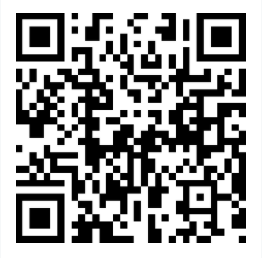 2、应聘方式：1）现场微信扫描校招二维码创建简历并提交；    2）搜索微信公众号“辰欣招聘”选择校招岗位创建简历并提交；3）将电子版简历以“姓名+学校+专业”为标题，发送至邮箱：cxyyzhaopin@cisengroup.com五、联系方式电话：0537-2985960传真：0537-2985700-052联系部门：人力资源部联系电话/微信：徐先生13696371369（加微信请注明学校、专业和姓名）地址：山东省济宁市高新区同济路16号公交线路：济宁市内乘坐26路车到辰欣药业站下车即到，济宁市内乘坐12路车到中国重汽站下车，右转同济路直行500米路西即到。岗位名称专业学历数量其他要求药物分析研究员药物分析、药学、化学、分析化学、食品分析、食品检验等专业硕士50良好的团队合作精神，能吃苦耐劳，善于学习和总结，具备较强的保密意识和良好执行力。药物制剂研究员药物制剂、营养专业硕士10良好的团队合作精神，能吃苦耐劳，善于学习和总结，具备较强的保密意识和良好执行力。药物合成研究员有机化学、药物化学等专业硕士10良好的团队合作精神，能吃苦耐劳，善于学习和总结，具备较强的保密意识和良好执行力。分析技术转移药学、食品相关专业本科10良好的团队合作精神，能吃苦耐劳，善于学习和总结，具备较强的保密意识和良好执行力。质量QA分析化学、药学、制药工程等相关专业本科10工作踏实、细心，敢于管理、思路清晰，吃苦耐劳，具有较强的沟通协调能力，执行力强。生产工艺技术药学类、化学类专业本科20工作踏实、细心，敢于管理、思路清晰，吃苦耐劳，具有较强的沟通协调能力，执行力强。设备维护管理机械、电气、自动化等相关专业本科10工作踏实、细心，敢于管理、思路清晰，吃苦耐劳，具有较强的沟通协调能力，执行力强。质量QC药学类、化学类、食品相关专业本科30工作认真仔细、动手实验能力强、较强的学习能力及数据分析能力。销售代表/医药代表药学、医学、营销相关专业本科50能适应出差，遵守职业道德，保守商业机密